Schadensmeldung infolge SchneeräumungSehr geehrte Damen und HerrenSollten Sie an Ihrer Liegenschaft oder an Ihrem Grundstück einen Schaden festgestellt haben, welcher möglicherweise auf die Schneeräumung durch das vom Gemeinderat beauftragte Personal zurückzuführen ist, bitten wir Sie um Zustellung Ihrer Schadensmeldung.Bitte nutzen Sie das untenstehende Formular und füllen Sie bitte die Felder wahrheitsgetreu aus. Anschliessend können Sie das Formular per E-Mail an hano.vontobel@fischenthal.ch senden.Bei Fragen oder Unklarheiten können Sie uns gerne kontaktieren.Freundliche GrüsseHano Vontobel, Abteilung Land, Forst und WerkdienstSchadensmeldung infolge SchneeräumungPersönliche AngabenSchadensmeldung infolge ScheeräumungEreignisSchadensmeldung infolge SchneeräumungBilder Hiermit bestätige ich, dass die Angaben korrekt sind.Ort, Datum:  Oberhofstrasse 2, 8497 FischenthalDatum	20. Oktober 2020Land, Forst und WerkdienstGemeindeverwaltung FischenthalHerr Hano VontobelOberhofstrasse 28497 FischenthalAbteilung Land, Forst und Werkdienst	
Für Sie zuständigKontakt	Hano VontobelTelefon	079 451 94 21E-Mail	hano.vontobel@fischenthal.chPersönliche AngabenPersonalien (Anrede, Vorname, Name)Adresse (Strasse und Hausnummer, PLZ / Ort)Kontaktdaten (Mobile, Telefon, E-Mail)Bankangaben (IBAN, Bank, Kontoinhaber/in)Ort und ZeitangabeGenaue Schilderung des SachverhaltesWer trägt an diesem Ereignis die Schuld? Warum?Zeugen des Ereignisses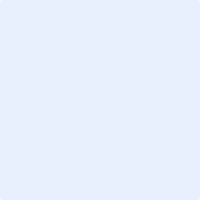 